ÔN TẬP CHƯƠNG 3Thời gian thực hiện: 1 tiếtI. MỤC TIÊUII. THIẾT BỊ DẠY HỌC VÀ HỌC LIỆUIII. TIẾN TRÌNH DẠY HỌC A. TIẾN TRÌNH DẠY HỌCPhẩm chất, năng lựcYÊU CẦU CẦN ĐẠTMã hoá1. Về năng lực1.1. Năng lực công nghệ1. Về năng lực1.1. Năng lực công nghệ1. Về năng lực1.1. Năng lực công nghệNhận thức công nghệTóm tắt được kiến thức đã học ở chương 3 về rừng Việt Nam, vai trò của rừng đối với đời sống sản xuất, các loại rừng và quy trình trồng rừng, chăm sóc, bảo vệ rừng(a2.4)1.2. Năng lực chung 1.2. Năng lực chung 1.2. Năng lực chung Giao tiếp, hợp tácBiết trình bày ý tưởng, thảo luận những vấn đề của bài học, thực hiện có trách nhiệm các phần việc của cá nhân và phối hợp tốt với các thành viên trong nhóm.(1)Tự chủ, tự họcChủ động, tích cực thực hiện những công việc của bản thân trong học tập và trong đời sống ờ gia đỉnh; vận dụng một cách linh hoạt những kiến thức, kĩ năng về thồng, chăm sóc và bảo vệ rừng vào thực tiễn(2)2. Về phẩm chất2. Về phẩm chất2. Về phẩm chấtChăm chỉCó ý thức về nhiệm vụ học tập; ý thức vận dụng kiến thức, kĩ năng về trồng, chăm sóc và bảo vệ rừng vào thực tiễn(3)Hoạt độngGiáo viênHọc sinhHoạt động 1. Khởi động Ô chữ về rừngHoàn thành bài tậpHoạt động 2. Hệ thống hóa kiến thức kĩ năngBút lôngSơ đồ SGK/48Sơ đồ nhóm HS tự làm, bút bi, vở ghi chép, sách giáo khoaHoạt động 3. Câu hỏi bài tậpBài tập SGK/48Hình về các loại rừng Hình về vai trò của rừngHoàn thành bài tậpBảng phụ, bút lông, bút bi, vở ghi chép, sách giáo khoaHoạt động học(thời gian)Mục tiêu(Mã hoá)Nội dung dạy họctrọng tâmPP/KTDHchủ đạoPP/Công cụ đánh giáHoạt động 1. Khởi động (10 phút)Kiến thức về lâm nghiệpPhương pháp dạy học công nãoÔ chữ của GVHoạt động 2. Hệ thống hóa kiến thức (20 phút) (a2.4)Ôn lại các kiến thức ở chương lâm nghiệp về rừng ở Việt Nam, trồng, chăm sóc, bảo vệ rừng.Phương pháp dạy học hợp tácSơ đồ SGK/48Hoạt động 3. Câu hỏi ôn tập(15 phút) (a2.4), (1), (2), (3)Một số câu hỏi giúp HS ôn lại kiến thức về chương lâm nghiệpPhương pháp dạy học hợp tác, phương pháp dạy học công nãoBài tập SGK/48B. CÁC HOẠT ĐỘNG HỌC:Hoạt động 1. Khởi động (10 phút): a) Mục tiêu: Ghi nhớ lại kiến thức đã họcb) Nội dung: Kiến thức về lâm nghiệpc) Sản phẩm dự kiến: Kết quả hoạt động của HSd) Tổ chức hoạt động dạy học* Giao nhiệm vụ học tập: Trò chơi giải ô chữ với chủ đề Rừng:GV chiếu ô chữ và yêu cầu HS lắng nghe thể lệ trò chơi Cách chơi trò chơi như sau: Trò chơi ô chữ sẽ gồm các ô chữ hàng ngang và 1 ô chữ hàng dọc chứa từ khóa chính. Nhiệm vụ của người chơi là lần lượt trả lời các câu hỏi ở ô chữ hàng ngang để tìm ra được gợi ý cho đáp án của ô chữ hàng dọc chứa từ khóa chính. HS giải đúng được ô hàng ngang sẽ được 1 điểm cộng, HS giải đúng ô hàng dọc khi vẫn còn ô hàng ngang sẽ được 10 điểm, nếu giải đúng ô hàng dọc khi đã hết ô hàng ngang thì được 1 điểm cộng.Hàng ngang số 1. Có 5 chữ cái: Đây là hậu quả của việc chặt phá rừng. LŨ LỤTHàng ngang số  2. Có 8 chữ cái: Vào mùa khô, thảm hoạ lớn nhất có thể xảy ra đối với rừng là gì? CHÁY RỪNGHàng ngang số  3. Có 3 chữ cái: Loại khí mà cây xanh nhã ra trong quá trình quang hợp. ÔXIHàng ngang số  4. Có 8 chữ cái: Các hoạt động của con người hiện nay có nguy cơ làm thủng tầng này trên trái dất? TẦNG ÔZÔNHàng ngang số  5. Có 10 chữ cái: Đây là một ngành sản xuất chính ở nước ta, người hoạt động gọi là nông dân. NÔNG NGHIỆPHàng ngang số  6. Có 7 chữ cái: Một trong những hoạt động của con người làm suy thoái trầm trọng môi trường thực vật tự nhiên. PHÁ RỪNGHàng ngang số  7. Có 7 chữ cái: Hoạt động nào của người nguyên thuỷ không làm ảnh hưởng đến môi trường tự nhiên? HÁI LƯỢMHàng ngang số  8. Có 8 chữ cái: Quy định về việc bảo vệ các loài sinh vật được gọi là gì? PHÁP LỆNHHàng ngang số  9. Có 10 chữ cái: Hoạt động của ngành này gây ô nhiễm môi trường nhiều nhất? CÔNG NGHIỆPTừ khóa: TRỒNG RỪNG* Thực hiện nhiệm vụ: HS lắng nghe thể lệ trò chơi. Cá nhân HS chọn ô hàng ngang bất kì để biết câu hỏi và trả lời, HS trả lời không được nhường quyền trả lời cho HS khác.* Báo cáo, thảo luận: Cá nhân HS hoàn thành * Kết luận, nhận định: HS ghi nhớ lại kiến thức về lâm nghiệp đã họcHoạt động 2. Hệ thống hóa kiến thứca)  Mục tiêu: HS khắc sâu kiến thức cần nhớ ở chương 3 về lâm nghiệpb) Nội dung: Ôn lại các kiến thức ở chương lâm nghiệp về rừng ở Việt Nam, trồng, chăm sóc, bảo vệ rừng.c) Sản phẩm dự kiến: Sơ đồ hệ thống kiến thức về rừng Việt Nam, trồng, chăm sóc và bảo vệ rừng.d) Tổ chức hoạt động dạy học* Giao nhiệm vụ học tập: 2 tổ thành 1 nhóm, mỗi nhóm phân công trưởng nhóm, thư kí, người thuyết trình để thực hiện nhiệm vụ hệ thống lại kiến thức đã học dưới dạng sơ đồ đơn giản, ngắn gọn, dễ hiểu (HS hoạt động nhóm hoàn thành ở nhà). Nhóm 1 về Rừng ở Việt Nam, nhóm 2 về trồng, chăm sóc và bảo vệ rừng.* Thực hiện nhiệm vụ: Các thành viên trong nhóm cùng nhau hình thành ý tưởng và thực hiện (Thực hiện ở nhà)* Báo cáo, thảo luận: Đại diện nhóm báo cáo kết quả thảo luận của nhóm* Kết luận, nhận định: GV nhận xét và hệ thống hóa kiến thức bằng sơ đồ để HS khắc sâu kiến thứcNội dung cốt lõi: Sơ đồ hệ thống hóa kiến thức (SGK/48)Hoạt động 3. Câu hỏi ôn tập (15 phút)a) Mục tiêu: Củng cố, khắc sâu kiến thức chương 3b) Nội dung: Một số câu hỏi ôn tập giúp HS ôn lại kiến thức về chương lâm nghiệp, nội dung câu hỏi SGKc) Sản phẩm dự kiến: Đáp án các câu hỏi và bài tập, quá trình hoạt động của HSd) Tổ chức hoạt động dạy học* Giao nhiệm vụ học tập: GV yêu cầu HS trả lời câu hỏi và thảo luận nhóm hoàn thành bài tập GV giao* Thực hiện nhiệm vụ: HS dựa vào kiến thức đã học ở chương 3 trả lời câu hỏi và thảo luận nhóm hoàn thành bài tập gv giao* Báo cáo, thảo luận: Đại diện nhóm trình bày     * Kết luận, nhận định: GV nhận xét và góp ý, nêu đáp án chuẩnCâu 1. Rừng có vai trò như thế nào đối với đời sống và sản xuất?* Giao nhiệm vụ học tập: GV chiếu hình mô tả vai trò chính của rừng, yêu cầu HS dựa vào hình kể tên các vai trò của rừng đối với đời sống và sản xuất.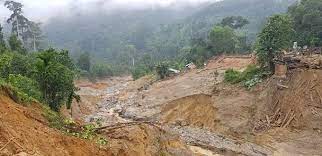 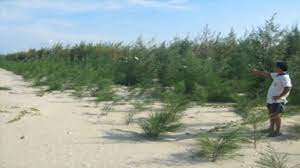 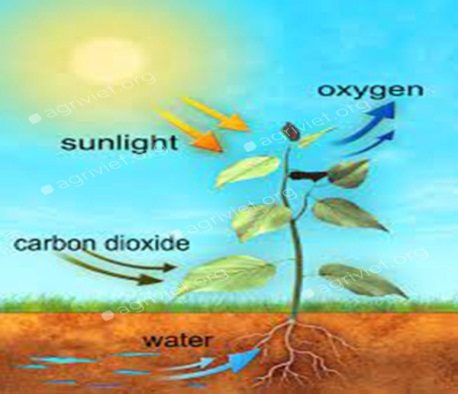                                           (b)                                  (c)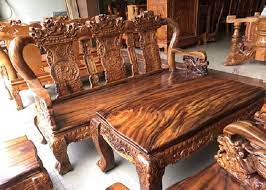 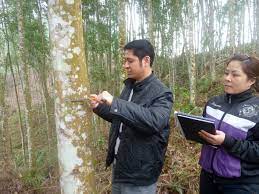                       (d)                                                    (e)* Thực hiện nhiệm vụ: HS dựa vào kiến thức đã học ở chương 3 hoàn thành bài tập    * Báo cáo, thảo luận: Cá nhân HS trả lời, HS khác nhận xét, bổ sung    * Kết luận, nhận định: GV nhận xét và góp ý, nêu đáp án chuẩn    (a) Cung cấp oxygen và thu nhận cacbon dioxide    (b) Chắn gió, bão, cát bay    (c) Ngăn chặn sạt lở đất    (d) Cung cấp gỗ cho sản xuất    (e) Phục vụ nghiên cứu khoa họcCâu 2: Trình bày mục đích sử dụng của rừng?* Giao nhiệm vụ học tập: GV yêu cầu 4 HS phân thành 1 nhóm, mỗi nhóm phân công nhiệm vụ cụ thể gồm nhóm trưởng, thư kí, thuyết trình thảo luận nhóm hoàn thành bài tập: Nối cột A với cột B sao cho phù hợp* Thực hiện nhiệm vụ: HS thảo luận nhóm hoàn thành bài tập vào bảng nhóm* Báo cáo, thảo luận: Đại diện nhóm trình bày     * Kết luận, nhận định: GV nhận xét và góp ý, nêu đáp án chuẩnCâu 3. Nêu ví dụ minh họa các loại rừng phổ biến ở Việt Nam?* Giao nhiệm vụ học tập: GV chiếu hình ảnh một số loại rừng ở Việt Nam, yêu cầu HS nêu tên của rừng theo từng hình.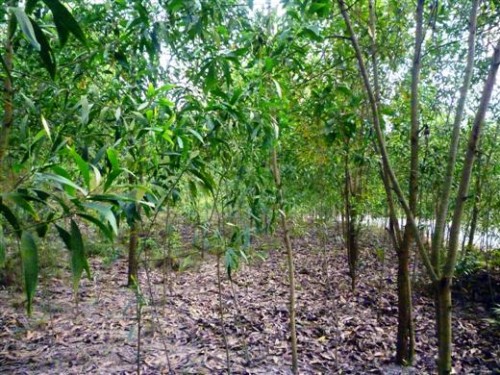 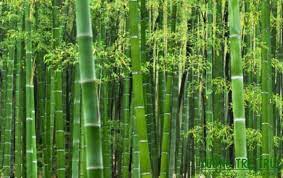 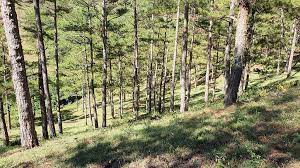                                               (b)                                  (c)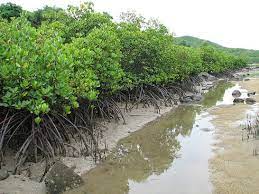 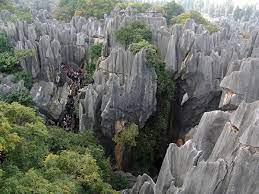                            (d)                                                (e)* Thực hiện nhiệm vụ: HS dựa vào kiến thức đã học ở chương 3 trả lời câu hỏi và thảo luận nhóm hoàn thành bài tập gv giao* Báo cáo, thảo luận: Đại diện nhóm trình bày, các nhóm khác nhận xét, bổ sung     * Kết luận, nhận định: GV nhận xét và góp ý, nêu đáp án chuẩn      (a) Rừng tràm; (b) Rừng nứa; (c) Rừng thông; (d) Rừng ngập nước; (e) Rừng núi đáCâu 4: Em có thể làm gì để góp phần bảo vệ tài nguyên rừng của đất nước?         * Giao nhiệm vụ học tập: GV yêu cầu cá nhân HS trả lời câu hỏi: Em có thể làm gì để góp phần bảo vệ tài nguyên rừng của đất nước?* Thực hiện nhiệm vụ: HS dựa vào kiến thức đã học ở chương 3 trả lời câu hỏi * Báo cáo, thảo luận: Đại diện nhóm trình bày     * Kết luận, nhận định: GV nhận xét và góp ý, nêu đáp án: Tuyên truyền nâng cao nhận thức của người dân, trồng cây gây rừng, bảo vệ các loài động vật, không hái lá bẻ cành…Câu 5: Nêu tác dụng của các công việc chăm sóc rừng sau khi trồng?          * Giao nhiệm vụ học tập: GV yêu cầu HS hoạt động nhóm trả lời câu hỏi và ghi vào bảng nhóm.* Thực hiện nhiệm vụ: HS dựa vào kiến thức đã học ở chương 3 thảo luận trả lời câu hỏi * Báo cáo, thảo luận: Đại diện nhóm trình bày        * Kết luận, nhận định: GV nhận xét và góp ý, nêu đáp án: Làm cỏ nhằm làm sạch cỏ xung quanh gốc cây; xới đất, vun gốc nhằm làm đất tơi xốp; phát quang nhằm loại bỏ cây dại; tỉa và trồng dặm nhằm giữ cây khỏe, bổ sung cây mới; Bón phân nhằm cung cấp dinh dưỡng cho cây; làm rào bảo vệ nhằm bảo vệ rừngC. TỔNG KẾT – ĐÁNH GIÁBẢNG ĐÁNH GIÁ HOẠT ĐỘNG NHÓMB. CÁC HOẠT ĐỘNG HỌC:Hoạt động 1. Khởi động (10 phút): a) Mục tiêu: Ghi nhớ lại kiến thức đã họcb) Nội dung: Kiến thức về lâm nghiệpc) Sản phẩm dự kiến: Kết quả hoạt động của HSd) Tổ chức hoạt động dạy học* Giao nhiệm vụ học tập: Trò chơi giải ô chữ với chủ đề Rừng:GV chiếu ô chữ và yêu cầu HS lắng nghe thể lệ trò chơi Cách chơi trò chơi như sau: Trò chơi ô chữ sẽ gồm các ô chữ hàng ngang và 1 ô chữ hàng dọc chứa từ khóa chính. Nhiệm vụ của người chơi là lần lượt trả lời các câu hỏi ở ô chữ hàng ngang để tìm ra được gợi ý cho đáp án của ô chữ hàng dọc chứa từ khóa chính. HS giải đúng được ô hàng ngang sẽ được 1 điểm cộng, HS giải đúng ô hàng dọc khi vẫn còn ô hàng ngang sẽ được 10 điểm, nếu giải đúng ô hàng dọc khi đã hết ô hàng ngang thì được 1 điểm cộng.Hàng ngang số 1. Có 5 chữ cái: Đây là hậu quả của việc chặt phá rừng. LŨ LỤTHàng ngang số  2. Có 8 chữ cái: Vào mùa khô, thảm hoạ lớn nhất có thể xảy ra đối với rừng là gì? CHÁY RỪNGHàng ngang số  3. Có 3 chữ cái: Loại khí mà cây xanh nhã ra trong quá trình quang hợp. ÔXIHàng ngang số  4. Có 8 chữ cái: Các hoạt động của con người hiện nay có nguy cơ làm thủng tầng này trên trái dất? TẦNG ÔZÔNHàng ngang số  5. Có 10 chữ cái: Đây là một ngành sản xuất chính ở nước ta, người hoạt động gọi là nông dân. NÔNG NGHIỆPHàng ngang số  6. Có 7 chữ cái: Một trong những hoạt động của con người làm suy thoái trầm trọng môi trường thực vật tự nhiên. PHÁ RỪNGHàng ngang số  7. Có 7 chữ cái: Hoạt động nào của người nguyên thuỷ không làm ảnh hưởng đến môi trường tự nhiên? HÁI LƯỢMHàng ngang số  8. Có 8 chữ cái: Quy định về việc bảo vệ các loài sinh vật được gọi là gì? PHÁP LỆNHHàng ngang số  9. Có 10 chữ cái: Hoạt động của ngành này gây ô nhiễm môi trường nhiều nhất? CÔNG NGHIỆPTừ khóa: TRỒNG RỪNG* Thực hiện nhiệm vụ: HS lắng nghe thể lệ trò chơi. Cá nhân HS chọn ô hàng ngang bất kì để biết câu hỏi và trả lời, HS trả lời không được nhường quyền trả lời cho HS khác.* Báo cáo, thảo luận: Cá nhân HS hoàn thành * Kết luận, nhận định: HS ghi nhớ lại kiến thức về lâm nghiệp đã họcHoạt động 2. Hệ thống hóa kiến thứca)  Mục tiêu: HS khắc sâu kiến thức cần nhớ ở chương 3 về lâm nghiệpb) Nội dung: Ôn lại các kiến thức ở chương lâm nghiệp về rừng ở Việt Nam, trồng, chăm sóc, bảo vệ rừng.c) Sản phẩm dự kiến: Sơ đồ hệ thống kiến thức về rừng Việt Nam, trồng, chăm sóc và bảo vệ rừng.d) Tổ chức hoạt động dạy học* Giao nhiệm vụ học tập: 2 tổ thành 1 nhóm, mỗi nhóm phân công trưởng nhóm, thư kí, người thuyết trình để thực hiện nhiệm vụ hệ thống lại kiến thức đã học dưới dạng sơ đồ đơn giản, ngắn gọn, dễ hiểu (HS hoạt động nhóm hoàn thành ở nhà). Nhóm 1 về Rừng ở Việt Nam, nhóm 2 về trồng, chăm sóc và bảo vệ rừng.* Thực hiện nhiệm vụ: Các thành viên trong nhóm cùng nhau hình thành ý tưởng và thực hiện (Thực hiện ở nhà)* Báo cáo, thảo luận: Đại diện nhóm báo cáo kết quả thảo luận của nhóm* Kết luận, nhận định: GV nhận xét và hệ thống hóa kiến thức bằng sơ đồ để HS khắc sâu kiến thứcNội dung cốt lõi: Sơ đồ hệ thống hóa kiến thức (SGK/48)Hoạt động 3. Câu hỏi ôn tập (15 phút)a) Mục tiêu: Củng cố, khắc sâu kiến thức chương 3b) Nội dung: Một số câu hỏi ôn tập giúp HS ôn lại kiến thức về chương lâm nghiệp, nội dung câu hỏi SGKc) Sản phẩm dự kiến: Đáp án các câu hỏi và bài tập, quá trình hoạt động của HSd) Tổ chức hoạt động dạy học* Giao nhiệm vụ học tập: GV yêu cầu HS trả lời câu hỏi và thảo luận nhóm hoàn thành bài tập GV giao* Thực hiện nhiệm vụ: HS dựa vào kiến thức đã học ở chương 3 trả lời câu hỏi và thảo luận nhóm hoàn thành bài tập gv giao* Báo cáo, thảo luận: Đại diện nhóm trình bày     * Kết luận, nhận định: GV nhận xét và góp ý, nêu đáp án chuẩnCâu 1. Rừng có vai trò như thế nào đối với đời sống và sản xuất?* Giao nhiệm vụ học tập: GV chiếu hình mô tả vai trò chính của rừng, yêu cầu HS dựa vào hình kể tên các vai trò của rừng đối với đời sống và sản xuất.                                          (b)                                  (c)                      (d)                                                    (e)* Thực hiện nhiệm vụ: HS dựa vào kiến thức đã học ở chương 3 hoàn thành bài tập    * Báo cáo, thảo luận: Cá nhân HS trả lời, HS khác nhận xét, bổ sung    * Kết luận, nhận định: GV nhận xét và góp ý, nêu đáp án chuẩn    (a) Cung cấp oxygen và thu nhận cacbon dioxide    (b) Chắn gió, bão, cát bay    (c) Ngăn chặn sạt lở đất    (d) Cung cấp gỗ cho sản xuất    (e) Phục vụ nghiên cứu khoa họcCâu 2: Trình bày mục đích sử dụng của rừng?* Giao nhiệm vụ học tập: GV yêu cầu 4 HS phân thành 1 nhóm, mỗi nhóm phân công nhiệm vụ cụ thể gồm nhóm trưởng, thư kí, thuyết trình thảo luận nhóm hoàn thành bài tập: Nối cột A với cột B sao cho phù hợp* Thực hiện nhiệm vụ: HS thảo luận nhóm hoàn thành bài tập vào bảng nhóm* Báo cáo, thảo luận: Đại diện nhóm trình bày     * Kết luận, nhận định: GV nhận xét và góp ý, nêu đáp án chuẩnCâu 3. Nêu ví dụ minh họa các loại rừng phổ biến ở Việt Nam?* Giao nhiệm vụ học tập: GV chiếu hình ảnh một số loại rừng ở Việt Nam, yêu cầu HS nêu tên của rừng theo từng hình.                                              (b)                                  (c)                           (d)                                                (e)* Thực hiện nhiệm vụ: HS dựa vào kiến thức đã học ở chương 3 trả lời câu hỏi và thảo luận nhóm hoàn thành bài tập gv giao* Báo cáo, thảo luận: Đại diện nhóm trình bày, các nhóm khác nhận xét, bổ sung     * Kết luận, nhận định: GV nhận xét và góp ý, nêu đáp án chuẩn      (a) Rừng tràm; (b) Rừng nứa; (c) Rừng thông; (d) Rừng ngập nước; (e) Rừng núi đáCâu 4: Em có thể làm gì để góp phần bảo vệ tài nguyên rừng của đất nước?         * Giao nhiệm vụ học tập: GV yêu cầu cá nhân HS trả lời câu hỏi: Em có thể làm gì để góp phần bảo vệ tài nguyên rừng của đất nước?* Thực hiện nhiệm vụ: HS dựa vào kiến thức đã học ở chương 3 trả lời câu hỏi * Báo cáo, thảo luận: Đại diện nhóm trình bày     * Kết luận, nhận định: GV nhận xét và góp ý, nêu đáp án: Tuyên truyền nâng cao nhận thức của người dân, trồng cây gây rừng, bảo vệ các loài động vật, không hái lá bẻ cành…Câu 5: Nêu tác dụng của các công việc chăm sóc rừng sau khi trồng?          * Giao nhiệm vụ học tập: GV yêu cầu HS hoạt động nhóm trả lời câu hỏi và ghi vào bảng nhóm.* Thực hiện nhiệm vụ: HS dựa vào kiến thức đã học ở chương 3 thảo luận trả lời câu hỏi * Báo cáo, thảo luận: Đại diện nhóm trình bày        * Kết luận, nhận định: GV nhận xét và góp ý, nêu đáp án: Làm cỏ nhằm làm sạch cỏ xung quanh gốc cây; xới đất, vun gốc nhằm làm đất tơi xốp; phát quang nhằm loại bỏ cây dại; tỉa và trồng dặm nhằm giữ cây khỏe, bổ sung cây mới; Bón phân nhằm cung cấp dinh dưỡng cho cây; làm rào bảo vệ nhằm bảo vệ rừngC. TỔNG KẾT – ĐÁNH GIÁBẢNG ĐÁNH GIÁ HOẠT ĐỘNG NHÓMB. CÁC HOẠT ĐỘNG HỌC:Hoạt động 1. Khởi động (10 phút): a) Mục tiêu: Ghi nhớ lại kiến thức đã họcb) Nội dung: Kiến thức về lâm nghiệpc) Sản phẩm dự kiến: Kết quả hoạt động của HSd) Tổ chức hoạt động dạy học* Giao nhiệm vụ học tập: Trò chơi giải ô chữ với chủ đề Rừng:GV chiếu ô chữ và yêu cầu HS lắng nghe thể lệ trò chơi Cách chơi trò chơi như sau: Trò chơi ô chữ sẽ gồm các ô chữ hàng ngang và 1 ô chữ hàng dọc chứa từ khóa chính. Nhiệm vụ của người chơi là lần lượt trả lời các câu hỏi ở ô chữ hàng ngang để tìm ra được gợi ý cho đáp án của ô chữ hàng dọc chứa từ khóa chính. HS giải đúng được ô hàng ngang sẽ được 1 điểm cộng, HS giải đúng ô hàng dọc khi vẫn còn ô hàng ngang sẽ được 10 điểm, nếu giải đúng ô hàng dọc khi đã hết ô hàng ngang thì được 1 điểm cộng.Hàng ngang số 1. Có 5 chữ cái: Đây là hậu quả của việc chặt phá rừng. LŨ LỤTHàng ngang số  2. Có 8 chữ cái: Vào mùa khô, thảm hoạ lớn nhất có thể xảy ra đối với rừng là gì? CHÁY RỪNGHàng ngang số  3. Có 3 chữ cái: Loại khí mà cây xanh nhã ra trong quá trình quang hợp. ÔXIHàng ngang số  4. Có 8 chữ cái: Các hoạt động của con người hiện nay có nguy cơ làm thủng tầng này trên trái dất? TẦNG ÔZÔNHàng ngang số  5. Có 10 chữ cái: Đây là một ngành sản xuất chính ở nước ta, người hoạt động gọi là nông dân. NÔNG NGHIỆPHàng ngang số  6. Có 7 chữ cái: Một trong những hoạt động của con người làm suy thoái trầm trọng môi trường thực vật tự nhiên. PHÁ RỪNGHàng ngang số  7. Có 7 chữ cái: Hoạt động nào của người nguyên thuỷ không làm ảnh hưởng đến môi trường tự nhiên? HÁI LƯỢMHàng ngang số  8. Có 8 chữ cái: Quy định về việc bảo vệ các loài sinh vật được gọi là gì? PHÁP LỆNHHàng ngang số  9. Có 10 chữ cái: Hoạt động của ngành này gây ô nhiễm môi trường nhiều nhất? CÔNG NGHIỆPTừ khóa: TRỒNG RỪNG* Thực hiện nhiệm vụ: HS lắng nghe thể lệ trò chơi. Cá nhân HS chọn ô hàng ngang bất kì để biết câu hỏi và trả lời, HS trả lời không được nhường quyền trả lời cho HS khác.* Báo cáo, thảo luận: Cá nhân HS hoàn thành * Kết luận, nhận định: HS ghi nhớ lại kiến thức về lâm nghiệp đã họcHoạt động 2. Hệ thống hóa kiến thứca)  Mục tiêu: HS khắc sâu kiến thức cần nhớ ở chương 3 về lâm nghiệpb) Nội dung: Ôn lại các kiến thức ở chương lâm nghiệp về rừng ở Việt Nam, trồng, chăm sóc, bảo vệ rừng.c) Sản phẩm dự kiến: Sơ đồ hệ thống kiến thức về rừng Việt Nam, trồng, chăm sóc và bảo vệ rừng.d) Tổ chức hoạt động dạy học* Giao nhiệm vụ học tập: 2 tổ thành 1 nhóm, mỗi nhóm phân công trưởng nhóm, thư kí, người thuyết trình để thực hiện nhiệm vụ hệ thống lại kiến thức đã học dưới dạng sơ đồ đơn giản, ngắn gọn, dễ hiểu (HS hoạt động nhóm hoàn thành ở nhà). Nhóm 1 về Rừng ở Việt Nam, nhóm 2 về trồng, chăm sóc và bảo vệ rừng.* Thực hiện nhiệm vụ: Các thành viên trong nhóm cùng nhau hình thành ý tưởng và thực hiện (Thực hiện ở nhà)* Báo cáo, thảo luận: Đại diện nhóm báo cáo kết quả thảo luận của nhóm* Kết luận, nhận định: GV nhận xét và hệ thống hóa kiến thức bằng sơ đồ để HS khắc sâu kiến thứcNội dung cốt lõi: Sơ đồ hệ thống hóa kiến thức (SGK/48)Hoạt động 3. Câu hỏi ôn tập (15 phút)a) Mục tiêu: Củng cố, khắc sâu kiến thức chương 3b) Nội dung: Một số câu hỏi ôn tập giúp HS ôn lại kiến thức về chương lâm nghiệp, nội dung câu hỏi SGKc) Sản phẩm dự kiến: Đáp án các câu hỏi và bài tập, quá trình hoạt động của HSd) Tổ chức hoạt động dạy học* Giao nhiệm vụ học tập: GV yêu cầu HS trả lời câu hỏi và thảo luận nhóm hoàn thành bài tập GV giao* Thực hiện nhiệm vụ: HS dựa vào kiến thức đã học ở chương 3 trả lời câu hỏi và thảo luận nhóm hoàn thành bài tập gv giao* Báo cáo, thảo luận: Đại diện nhóm trình bày     * Kết luận, nhận định: GV nhận xét và góp ý, nêu đáp án chuẩnCâu 1. Rừng có vai trò như thế nào đối với đời sống và sản xuất?* Giao nhiệm vụ học tập: GV chiếu hình mô tả vai trò chính của rừng, yêu cầu HS dựa vào hình kể tên các vai trò của rừng đối với đời sống và sản xuất.                                          (b)                                  (c)                      (d)                                                    (e)* Thực hiện nhiệm vụ: HS dựa vào kiến thức đã học ở chương 3 hoàn thành bài tập    * Báo cáo, thảo luận: Cá nhân HS trả lời, HS khác nhận xét, bổ sung    * Kết luận, nhận định: GV nhận xét và góp ý, nêu đáp án chuẩn    (a) Cung cấp oxygen và thu nhận cacbon dioxide    (b) Chắn gió, bão, cát bay    (c) Ngăn chặn sạt lở đất    (d) Cung cấp gỗ cho sản xuất    (e) Phục vụ nghiên cứu khoa họcCâu 2: Trình bày mục đích sử dụng của rừng?* Giao nhiệm vụ học tập: GV yêu cầu 4 HS phân thành 1 nhóm, mỗi nhóm phân công nhiệm vụ cụ thể gồm nhóm trưởng, thư kí, thuyết trình thảo luận nhóm hoàn thành bài tập: Nối cột A với cột B sao cho phù hợp* Thực hiện nhiệm vụ: HS thảo luận nhóm hoàn thành bài tập vào bảng nhóm* Báo cáo, thảo luận: Đại diện nhóm trình bày     * Kết luận, nhận định: GV nhận xét và góp ý, nêu đáp án chuẩnCâu 3. Nêu ví dụ minh họa các loại rừng phổ biến ở Việt Nam?* Giao nhiệm vụ học tập: GV chiếu hình ảnh một số loại rừng ở Việt Nam, yêu cầu HS nêu tên của rừng theo từng hình.                                              (b)                                  (c)                           (d)                                                (e)* Thực hiện nhiệm vụ: HS dựa vào kiến thức đã học ở chương 3 trả lời câu hỏi và thảo luận nhóm hoàn thành bài tập gv giao* Báo cáo, thảo luận: Đại diện nhóm trình bày, các nhóm khác nhận xét, bổ sung     * Kết luận, nhận định: GV nhận xét và góp ý, nêu đáp án chuẩn      (a) Rừng tràm; (b) Rừng nứa; (c) Rừng thông; (d) Rừng ngập nước; (e) Rừng núi đáCâu 4: Em có thể làm gì để góp phần bảo vệ tài nguyên rừng của đất nước?         * Giao nhiệm vụ học tập: GV yêu cầu cá nhân HS trả lời câu hỏi: Em có thể làm gì để góp phần bảo vệ tài nguyên rừng của đất nước?* Thực hiện nhiệm vụ: HS dựa vào kiến thức đã học ở chương 3 trả lời câu hỏi * Báo cáo, thảo luận: Đại diện nhóm trình bày     * Kết luận, nhận định: GV nhận xét và góp ý, nêu đáp án: Tuyên truyền nâng cao nhận thức của người dân, trồng cây gây rừng, bảo vệ các loài động vật, không hái lá bẻ cành…Câu 5: Nêu tác dụng của các công việc chăm sóc rừng sau khi trồng?          * Giao nhiệm vụ học tập: GV yêu cầu HS hoạt động nhóm trả lời câu hỏi và ghi vào bảng nhóm.* Thực hiện nhiệm vụ: HS dựa vào kiến thức đã học ở chương 3 thảo luận trả lời câu hỏi * Báo cáo, thảo luận: Đại diện nhóm trình bày        * Kết luận, nhận định: GV nhận xét và góp ý, nêu đáp án: Làm cỏ nhằm làm sạch cỏ xung quanh gốc cây; xới đất, vun gốc nhằm làm đất tơi xốp; phát quang nhằm loại bỏ cây dại; tỉa và trồng dặm nhằm giữ cây khỏe, bổ sung cây mới; Bón phân nhằm cung cấp dinh dưỡng cho cây; làm rào bảo vệ nhằm bảo vệ rừngC. TỔNG KẾT – ĐÁNH GIÁBẢNG ĐÁNH GIÁ HOẠT ĐỘNG NHÓMB. CÁC HOẠT ĐỘNG HỌC:Hoạt động 1. Khởi động (10 phút): a) Mục tiêu: Ghi nhớ lại kiến thức đã họcb) Nội dung: Kiến thức về lâm nghiệpc) Sản phẩm dự kiến: Kết quả hoạt động của HSd) Tổ chức hoạt động dạy học* Giao nhiệm vụ học tập: Trò chơi giải ô chữ với chủ đề Rừng:GV chiếu ô chữ và yêu cầu HS lắng nghe thể lệ trò chơi Cách chơi trò chơi như sau: Trò chơi ô chữ sẽ gồm các ô chữ hàng ngang và 1 ô chữ hàng dọc chứa từ khóa chính. Nhiệm vụ của người chơi là lần lượt trả lời các câu hỏi ở ô chữ hàng ngang để tìm ra được gợi ý cho đáp án của ô chữ hàng dọc chứa từ khóa chính. HS giải đúng được ô hàng ngang sẽ được 1 điểm cộng, HS giải đúng ô hàng dọc khi vẫn còn ô hàng ngang sẽ được 10 điểm, nếu giải đúng ô hàng dọc khi đã hết ô hàng ngang thì được 1 điểm cộng.Hàng ngang số 1. Có 5 chữ cái: Đây là hậu quả của việc chặt phá rừng. LŨ LỤTHàng ngang số  2. Có 8 chữ cái: Vào mùa khô, thảm hoạ lớn nhất có thể xảy ra đối với rừng là gì? CHÁY RỪNGHàng ngang số  3. Có 3 chữ cái: Loại khí mà cây xanh nhã ra trong quá trình quang hợp. ÔXIHàng ngang số  4. Có 8 chữ cái: Các hoạt động của con người hiện nay có nguy cơ làm thủng tầng này trên trái dất? TẦNG ÔZÔNHàng ngang số  5. Có 10 chữ cái: Đây là một ngành sản xuất chính ở nước ta, người hoạt động gọi là nông dân. NÔNG NGHIỆPHàng ngang số  6. Có 7 chữ cái: Một trong những hoạt động của con người làm suy thoái trầm trọng môi trường thực vật tự nhiên. PHÁ RỪNGHàng ngang số  7. Có 7 chữ cái: Hoạt động nào của người nguyên thuỷ không làm ảnh hưởng đến môi trường tự nhiên? HÁI LƯỢMHàng ngang số  8. Có 8 chữ cái: Quy định về việc bảo vệ các loài sinh vật được gọi là gì? PHÁP LỆNHHàng ngang số  9. Có 10 chữ cái: Hoạt động của ngành này gây ô nhiễm môi trường nhiều nhất? CÔNG NGHIỆPTừ khóa: TRỒNG RỪNG* Thực hiện nhiệm vụ: HS lắng nghe thể lệ trò chơi. Cá nhân HS chọn ô hàng ngang bất kì để biết câu hỏi và trả lời, HS trả lời không được nhường quyền trả lời cho HS khác.* Báo cáo, thảo luận: Cá nhân HS hoàn thành * Kết luận, nhận định: HS ghi nhớ lại kiến thức về lâm nghiệp đã họcHoạt động 2. Hệ thống hóa kiến thứca)  Mục tiêu: HS khắc sâu kiến thức cần nhớ ở chương 3 về lâm nghiệpb) Nội dung: Ôn lại các kiến thức ở chương lâm nghiệp về rừng ở Việt Nam, trồng, chăm sóc, bảo vệ rừng.c) Sản phẩm dự kiến: Sơ đồ hệ thống kiến thức về rừng Việt Nam, trồng, chăm sóc và bảo vệ rừng.d) Tổ chức hoạt động dạy học* Giao nhiệm vụ học tập: 2 tổ thành 1 nhóm, mỗi nhóm phân công trưởng nhóm, thư kí, người thuyết trình để thực hiện nhiệm vụ hệ thống lại kiến thức đã học dưới dạng sơ đồ đơn giản, ngắn gọn, dễ hiểu (HS hoạt động nhóm hoàn thành ở nhà). Nhóm 1 về Rừng ở Việt Nam, nhóm 2 về trồng, chăm sóc và bảo vệ rừng.* Thực hiện nhiệm vụ: Các thành viên trong nhóm cùng nhau hình thành ý tưởng và thực hiện (Thực hiện ở nhà)* Báo cáo, thảo luận: Đại diện nhóm báo cáo kết quả thảo luận của nhóm* Kết luận, nhận định: GV nhận xét và hệ thống hóa kiến thức bằng sơ đồ để HS khắc sâu kiến thứcNội dung cốt lõi: Sơ đồ hệ thống hóa kiến thức (SGK/48)Hoạt động 3. Câu hỏi ôn tập (15 phút)a) Mục tiêu: Củng cố, khắc sâu kiến thức chương 3b) Nội dung: Một số câu hỏi ôn tập giúp HS ôn lại kiến thức về chương lâm nghiệp, nội dung câu hỏi SGKc) Sản phẩm dự kiến: Đáp án các câu hỏi và bài tập, quá trình hoạt động của HSd) Tổ chức hoạt động dạy học* Giao nhiệm vụ học tập: GV yêu cầu HS trả lời câu hỏi và thảo luận nhóm hoàn thành bài tập GV giao* Thực hiện nhiệm vụ: HS dựa vào kiến thức đã học ở chương 3 trả lời câu hỏi và thảo luận nhóm hoàn thành bài tập gv giao* Báo cáo, thảo luận: Đại diện nhóm trình bày     * Kết luận, nhận định: GV nhận xét và góp ý, nêu đáp án chuẩnCâu 1. Rừng có vai trò như thế nào đối với đời sống và sản xuất?* Giao nhiệm vụ học tập: GV chiếu hình mô tả vai trò chính của rừng, yêu cầu HS dựa vào hình kể tên các vai trò của rừng đối với đời sống và sản xuất.                                          (b)                                  (c)                      (d)                                                    (e)* Thực hiện nhiệm vụ: HS dựa vào kiến thức đã học ở chương 3 hoàn thành bài tập    * Báo cáo, thảo luận: Cá nhân HS trả lời, HS khác nhận xét, bổ sung    * Kết luận, nhận định: GV nhận xét và góp ý, nêu đáp án chuẩn    (a) Cung cấp oxygen và thu nhận cacbon dioxide    (b) Chắn gió, bão, cát bay    (c) Ngăn chặn sạt lở đất    (d) Cung cấp gỗ cho sản xuất    (e) Phục vụ nghiên cứu khoa họcCâu 2: Trình bày mục đích sử dụng của rừng?* Giao nhiệm vụ học tập: GV yêu cầu 4 HS phân thành 1 nhóm, mỗi nhóm phân công nhiệm vụ cụ thể gồm nhóm trưởng, thư kí, thuyết trình thảo luận nhóm hoàn thành bài tập: Nối cột A với cột B sao cho phù hợp* Thực hiện nhiệm vụ: HS thảo luận nhóm hoàn thành bài tập vào bảng nhóm* Báo cáo, thảo luận: Đại diện nhóm trình bày     * Kết luận, nhận định: GV nhận xét và góp ý, nêu đáp án chuẩnCâu 3. Nêu ví dụ minh họa các loại rừng phổ biến ở Việt Nam?* Giao nhiệm vụ học tập: GV chiếu hình ảnh một số loại rừng ở Việt Nam, yêu cầu HS nêu tên của rừng theo từng hình.                                              (b)                                  (c)                           (d)                                                (e)* Thực hiện nhiệm vụ: HS dựa vào kiến thức đã học ở chương 3 trả lời câu hỏi và thảo luận nhóm hoàn thành bài tập gv giao* Báo cáo, thảo luận: Đại diện nhóm trình bày, các nhóm khác nhận xét, bổ sung     * Kết luận, nhận định: GV nhận xét và góp ý, nêu đáp án chuẩn      (a) Rừng tràm; (b) Rừng nứa; (c) Rừng thông; (d) Rừng ngập nước; (e) Rừng núi đáCâu 4: Em có thể làm gì để góp phần bảo vệ tài nguyên rừng của đất nước?         * Giao nhiệm vụ học tập: GV yêu cầu cá nhân HS trả lời câu hỏi: Em có thể làm gì để góp phần bảo vệ tài nguyên rừng của đất nước?* Thực hiện nhiệm vụ: HS dựa vào kiến thức đã học ở chương 3 trả lời câu hỏi * Báo cáo, thảo luận: Đại diện nhóm trình bày     * Kết luận, nhận định: GV nhận xét và góp ý, nêu đáp án: Tuyên truyền nâng cao nhận thức của người dân, trồng cây gây rừng, bảo vệ các loài động vật, không hái lá bẻ cành…Câu 5: Nêu tác dụng của các công việc chăm sóc rừng sau khi trồng?          * Giao nhiệm vụ học tập: GV yêu cầu HS hoạt động nhóm trả lời câu hỏi và ghi vào bảng nhóm.* Thực hiện nhiệm vụ: HS dựa vào kiến thức đã học ở chương 3 thảo luận trả lời câu hỏi * Báo cáo, thảo luận: Đại diện nhóm trình bày        * Kết luận, nhận định: GV nhận xét và góp ý, nêu đáp án: Làm cỏ nhằm làm sạch cỏ xung quanh gốc cây; xới đất, vun gốc nhằm làm đất tơi xốp; phát quang nhằm loại bỏ cây dại; tỉa và trồng dặm nhằm giữ cây khỏe, bổ sung cây mới; Bón phân nhằm cung cấp dinh dưỡng cho cây; làm rào bảo vệ nhằm bảo vệ rừngC. TỔNG KẾT – ĐÁNH GIÁBẢNG ĐÁNH GIÁ HOẠT ĐỘNG NHÓMB. CÁC HOẠT ĐỘNG HỌC:Hoạt động 1. Khởi động (10 phút): a) Mục tiêu: Ghi nhớ lại kiến thức đã họcb) Nội dung: Kiến thức về lâm nghiệpc) Sản phẩm dự kiến: Kết quả hoạt động của HSd) Tổ chức hoạt động dạy học* Giao nhiệm vụ học tập: Trò chơi giải ô chữ với chủ đề Rừng:GV chiếu ô chữ và yêu cầu HS lắng nghe thể lệ trò chơi Cách chơi trò chơi như sau: Trò chơi ô chữ sẽ gồm các ô chữ hàng ngang và 1 ô chữ hàng dọc chứa từ khóa chính. Nhiệm vụ của người chơi là lần lượt trả lời các câu hỏi ở ô chữ hàng ngang để tìm ra được gợi ý cho đáp án của ô chữ hàng dọc chứa từ khóa chính. HS giải đúng được ô hàng ngang sẽ được 1 điểm cộng, HS giải đúng ô hàng dọc khi vẫn còn ô hàng ngang sẽ được 10 điểm, nếu giải đúng ô hàng dọc khi đã hết ô hàng ngang thì được 1 điểm cộng.Hàng ngang số 1. Có 5 chữ cái: Đây là hậu quả của việc chặt phá rừng. LŨ LỤTHàng ngang số  2. Có 8 chữ cái: Vào mùa khô, thảm hoạ lớn nhất có thể xảy ra đối với rừng là gì? CHÁY RỪNGHàng ngang số  3. Có 3 chữ cái: Loại khí mà cây xanh nhã ra trong quá trình quang hợp. ÔXIHàng ngang số  4. Có 8 chữ cái: Các hoạt động của con người hiện nay có nguy cơ làm thủng tầng này trên trái dất? TẦNG ÔZÔNHàng ngang số  5. Có 10 chữ cái: Đây là một ngành sản xuất chính ở nước ta, người hoạt động gọi là nông dân. NÔNG NGHIỆPHàng ngang số  6. Có 7 chữ cái: Một trong những hoạt động của con người làm suy thoái trầm trọng môi trường thực vật tự nhiên. PHÁ RỪNGHàng ngang số  7. Có 7 chữ cái: Hoạt động nào của người nguyên thuỷ không làm ảnh hưởng đến môi trường tự nhiên? HÁI LƯỢMHàng ngang số  8. Có 8 chữ cái: Quy định về việc bảo vệ các loài sinh vật được gọi là gì? PHÁP LỆNHHàng ngang số  9. Có 10 chữ cái: Hoạt động của ngành này gây ô nhiễm môi trường nhiều nhất? CÔNG NGHIỆPTừ khóa: TRỒNG RỪNG* Thực hiện nhiệm vụ: HS lắng nghe thể lệ trò chơi. Cá nhân HS chọn ô hàng ngang bất kì để biết câu hỏi và trả lời, HS trả lời không được nhường quyền trả lời cho HS khác.* Báo cáo, thảo luận: Cá nhân HS hoàn thành * Kết luận, nhận định: HS ghi nhớ lại kiến thức về lâm nghiệp đã họcHoạt động 2. Hệ thống hóa kiến thứca)  Mục tiêu: HS khắc sâu kiến thức cần nhớ ở chương 3 về lâm nghiệpb) Nội dung: Ôn lại các kiến thức ở chương lâm nghiệp về rừng ở Việt Nam, trồng, chăm sóc, bảo vệ rừng.c) Sản phẩm dự kiến: Sơ đồ hệ thống kiến thức về rừng Việt Nam, trồng, chăm sóc và bảo vệ rừng.d) Tổ chức hoạt động dạy học* Giao nhiệm vụ học tập: 2 tổ thành 1 nhóm, mỗi nhóm phân công trưởng nhóm, thư kí, người thuyết trình để thực hiện nhiệm vụ hệ thống lại kiến thức đã học dưới dạng sơ đồ đơn giản, ngắn gọn, dễ hiểu (HS hoạt động nhóm hoàn thành ở nhà). Nhóm 1 về Rừng ở Việt Nam, nhóm 2 về trồng, chăm sóc và bảo vệ rừng.* Thực hiện nhiệm vụ: Các thành viên trong nhóm cùng nhau hình thành ý tưởng và thực hiện (Thực hiện ở nhà)* Báo cáo, thảo luận: Đại diện nhóm báo cáo kết quả thảo luận của nhóm* Kết luận, nhận định: GV nhận xét và hệ thống hóa kiến thức bằng sơ đồ để HS khắc sâu kiến thứcNội dung cốt lõi: Sơ đồ hệ thống hóa kiến thức (SGK/48)Hoạt động 3. Câu hỏi ôn tập (15 phút)a) Mục tiêu: Củng cố, khắc sâu kiến thức chương 3b) Nội dung: Một số câu hỏi ôn tập giúp HS ôn lại kiến thức về chương lâm nghiệp, nội dung câu hỏi SGKc) Sản phẩm dự kiến: Đáp án các câu hỏi và bài tập, quá trình hoạt động của HSd) Tổ chức hoạt động dạy học* Giao nhiệm vụ học tập: GV yêu cầu HS trả lời câu hỏi và thảo luận nhóm hoàn thành bài tập GV giao* Thực hiện nhiệm vụ: HS dựa vào kiến thức đã học ở chương 3 trả lời câu hỏi và thảo luận nhóm hoàn thành bài tập gv giao* Báo cáo, thảo luận: Đại diện nhóm trình bày     * Kết luận, nhận định: GV nhận xét và góp ý, nêu đáp án chuẩnCâu 1. Rừng có vai trò như thế nào đối với đời sống và sản xuất?* Giao nhiệm vụ học tập: GV chiếu hình mô tả vai trò chính của rừng, yêu cầu HS dựa vào hình kể tên các vai trò của rừng đối với đời sống và sản xuất.                                          (b)                                  (c)                      (d)                                                    (e)* Thực hiện nhiệm vụ: HS dựa vào kiến thức đã học ở chương 3 hoàn thành bài tập    * Báo cáo, thảo luận: Cá nhân HS trả lời, HS khác nhận xét, bổ sung    * Kết luận, nhận định: GV nhận xét và góp ý, nêu đáp án chuẩn    (a) Cung cấp oxygen và thu nhận cacbon dioxide    (b) Chắn gió, bão, cát bay    (c) Ngăn chặn sạt lở đất    (d) Cung cấp gỗ cho sản xuất    (e) Phục vụ nghiên cứu khoa họcCâu 2: Trình bày mục đích sử dụng của rừng?* Giao nhiệm vụ học tập: GV yêu cầu 4 HS phân thành 1 nhóm, mỗi nhóm phân công nhiệm vụ cụ thể gồm nhóm trưởng, thư kí, thuyết trình thảo luận nhóm hoàn thành bài tập: Nối cột A với cột B sao cho phù hợp* Thực hiện nhiệm vụ: HS thảo luận nhóm hoàn thành bài tập vào bảng nhóm* Báo cáo, thảo luận: Đại diện nhóm trình bày     * Kết luận, nhận định: GV nhận xét và góp ý, nêu đáp án chuẩnCâu 3. Nêu ví dụ minh họa các loại rừng phổ biến ở Việt Nam?* Giao nhiệm vụ học tập: GV chiếu hình ảnh một số loại rừng ở Việt Nam, yêu cầu HS nêu tên của rừng theo từng hình.                                              (b)                                  (c)                           (d)                                                (e)* Thực hiện nhiệm vụ: HS dựa vào kiến thức đã học ở chương 3 trả lời câu hỏi và thảo luận nhóm hoàn thành bài tập gv giao* Báo cáo, thảo luận: Đại diện nhóm trình bày, các nhóm khác nhận xét, bổ sung     * Kết luận, nhận định: GV nhận xét và góp ý, nêu đáp án chuẩn      (a) Rừng tràm; (b) Rừng nứa; (c) Rừng thông; (d) Rừng ngập nước; (e) Rừng núi đáCâu 4: Em có thể làm gì để góp phần bảo vệ tài nguyên rừng của đất nước?         * Giao nhiệm vụ học tập: GV yêu cầu cá nhân HS trả lời câu hỏi: Em có thể làm gì để góp phần bảo vệ tài nguyên rừng của đất nước?* Thực hiện nhiệm vụ: HS dựa vào kiến thức đã học ở chương 3 trả lời câu hỏi * Báo cáo, thảo luận: Đại diện nhóm trình bày     * Kết luận, nhận định: GV nhận xét và góp ý, nêu đáp án: Tuyên truyền nâng cao nhận thức của người dân, trồng cây gây rừng, bảo vệ các loài động vật, không hái lá bẻ cành…Câu 5: Nêu tác dụng của các công việc chăm sóc rừng sau khi trồng?          * Giao nhiệm vụ học tập: GV yêu cầu HS hoạt động nhóm trả lời câu hỏi và ghi vào bảng nhóm.* Thực hiện nhiệm vụ: HS dựa vào kiến thức đã học ở chương 3 thảo luận trả lời câu hỏi * Báo cáo, thảo luận: Đại diện nhóm trình bày        * Kết luận, nhận định: GV nhận xét và góp ý, nêu đáp án: Làm cỏ nhằm làm sạch cỏ xung quanh gốc cây; xới đất, vun gốc nhằm làm đất tơi xốp; phát quang nhằm loại bỏ cây dại; tỉa và trồng dặm nhằm giữ cây khỏe, bổ sung cây mới; Bón phân nhằm cung cấp dinh dưỡng cho cây; làm rào bảo vệ nhằm bảo vệ rừngC. TỔNG KẾT – ĐÁNH GIÁBẢNG ĐÁNH GIÁ HOẠT ĐỘNG NHÓMB. CÁC HOẠT ĐỘNG HỌC:Hoạt động 1. Khởi động (10 phút): a) Mục tiêu: Ghi nhớ lại kiến thức đã họcb) Nội dung: Kiến thức về lâm nghiệpc) Sản phẩm dự kiến: Kết quả hoạt động của HSd) Tổ chức hoạt động dạy học* Giao nhiệm vụ học tập: Trò chơi giải ô chữ với chủ đề Rừng:GV chiếu ô chữ và yêu cầu HS lắng nghe thể lệ trò chơi Cách chơi trò chơi như sau: Trò chơi ô chữ sẽ gồm các ô chữ hàng ngang và 1 ô chữ hàng dọc chứa từ khóa chính. Nhiệm vụ của người chơi là lần lượt trả lời các câu hỏi ở ô chữ hàng ngang để tìm ra được gợi ý cho đáp án của ô chữ hàng dọc chứa từ khóa chính. HS giải đúng được ô hàng ngang sẽ được 1 điểm cộng, HS giải đúng ô hàng dọc khi vẫn còn ô hàng ngang sẽ được 10 điểm, nếu giải đúng ô hàng dọc khi đã hết ô hàng ngang thì được 1 điểm cộng.Hàng ngang số 1. Có 5 chữ cái: Đây là hậu quả của việc chặt phá rừng. LŨ LỤTHàng ngang số  2. Có 8 chữ cái: Vào mùa khô, thảm hoạ lớn nhất có thể xảy ra đối với rừng là gì? CHÁY RỪNGHàng ngang số  3. Có 3 chữ cái: Loại khí mà cây xanh nhã ra trong quá trình quang hợp. ÔXIHàng ngang số  4. Có 8 chữ cái: Các hoạt động của con người hiện nay có nguy cơ làm thủng tầng này trên trái dất? TẦNG ÔZÔNHàng ngang số  5. Có 10 chữ cái: Đây là một ngành sản xuất chính ở nước ta, người hoạt động gọi là nông dân. NÔNG NGHIỆPHàng ngang số  6. Có 7 chữ cái: Một trong những hoạt động của con người làm suy thoái trầm trọng môi trường thực vật tự nhiên. PHÁ RỪNGHàng ngang số  7. Có 7 chữ cái: Hoạt động nào của người nguyên thuỷ không làm ảnh hưởng đến môi trường tự nhiên? HÁI LƯỢMHàng ngang số  8. Có 8 chữ cái: Quy định về việc bảo vệ các loài sinh vật được gọi là gì? PHÁP LỆNHHàng ngang số  9. Có 10 chữ cái: Hoạt động của ngành này gây ô nhiễm môi trường nhiều nhất? CÔNG NGHIỆPTừ khóa: TRỒNG RỪNG* Thực hiện nhiệm vụ: HS lắng nghe thể lệ trò chơi. Cá nhân HS chọn ô hàng ngang bất kì để biết câu hỏi và trả lời, HS trả lời không được nhường quyền trả lời cho HS khác.* Báo cáo, thảo luận: Cá nhân HS hoàn thành * Kết luận, nhận định: HS ghi nhớ lại kiến thức về lâm nghiệp đã họcHoạt động 2. Hệ thống hóa kiến thứca)  Mục tiêu: HS khắc sâu kiến thức cần nhớ ở chương 3 về lâm nghiệpb) Nội dung: Ôn lại các kiến thức ở chương lâm nghiệp về rừng ở Việt Nam, trồng, chăm sóc, bảo vệ rừng.c) Sản phẩm dự kiến: Sơ đồ hệ thống kiến thức về rừng Việt Nam, trồng, chăm sóc và bảo vệ rừng.d) Tổ chức hoạt động dạy học* Giao nhiệm vụ học tập: 2 tổ thành 1 nhóm, mỗi nhóm phân công trưởng nhóm, thư kí, người thuyết trình để thực hiện nhiệm vụ hệ thống lại kiến thức đã học dưới dạng sơ đồ đơn giản, ngắn gọn, dễ hiểu (HS hoạt động nhóm hoàn thành ở nhà). Nhóm 1 về Rừng ở Việt Nam, nhóm 2 về trồng, chăm sóc và bảo vệ rừng.* Thực hiện nhiệm vụ: Các thành viên trong nhóm cùng nhau hình thành ý tưởng và thực hiện (Thực hiện ở nhà)* Báo cáo, thảo luận: Đại diện nhóm báo cáo kết quả thảo luận của nhóm* Kết luận, nhận định: GV nhận xét và hệ thống hóa kiến thức bằng sơ đồ để HS khắc sâu kiến thứcNội dung cốt lõi: Sơ đồ hệ thống hóa kiến thức (SGK/48)Hoạt động 3. Câu hỏi ôn tập (15 phút)a) Mục tiêu: Củng cố, khắc sâu kiến thức chương 3b) Nội dung: Một số câu hỏi ôn tập giúp HS ôn lại kiến thức về chương lâm nghiệp, nội dung câu hỏi SGKc) Sản phẩm dự kiến: Đáp án các câu hỏi và bài tập, quá trình hoạt động của HSd) Tổ chức hoạt động dạy học* Giao nhiệm vụ học tập: GV yêu cầu HS trả lời câu hỏi và thảo luận nhóm hoàn thành bài tập GV giao* Thực hiện nhiệm vụ: HS dựa vào kiến thức đã học ở chương 3 trả lời câu hỏi và thảo luận nhóm hoàn thành bài tập gv giao* Báo cáo, thảo luận: Đại diện nhóm trình bày     * Kết luận, nhận định: GV nhận xét và góp ý, nêu đáp án chuẩnCâu 1. Rừng có vai trò như thế nào đối với đời sống và sản xuất?* Giao nhiệm vụ học tập: GV chiếu hình mô tả vai trò chính của rừng, yêu cầu HS dựa vào hình kể tên các vai trò của rừng đối với đời sống và sản xuất.                                          (b)                                  (c)                      (d)                                                    (e)* Thực hiện nhiệm vụ: HS dựa vào kiến thức đã học ở chương 3 hoàn thành bài tập    * Báo cáo, thảo luận: Cá nhân HS trả lời, HS khác nhận xét, bổ sung    * Kết luận, nhận định: GV nhận xét và góp ý, nêu đáp án chuẩn    (a) Cung cấp oxygen và thu nhận cacbon dioxide    (b) Chắn gió, bão, cát bay    (c) Ngăn chặn sạt lở đất    (d) Cung cấp gỗ cho sản xuất    (e) Phục vụ nghiên cứu khoa họcCâu 2: Trình bày mục đích sử dụng của rừng?* Giao nhiệm vụ học tập: GV yêu cầu 4 HS phân thành 1 nhóm, mỗi nhóm phân công nhiệm vụ cụ thể gồm nhóm trưởng, thư kí, thuyết trình thảo luận nhóm hoàn thành bài tập: Nối cột A với cột B sao cho phù hợp* Thực hiện nhiệm vụ: HS thảo luận nhóm hoàn thành bài tập vào bảng nhóm* Báo cáo, thảo luận: Đại diện nhóm trình bày     * Kết luận, nhận định: GV nhận xét và góp ý, nêu đáp án chuẩnCâu 3. Nêu ví dụ minh họa các loại rừng phổ biến ở Việt Nam?* Giao nhiệm vụ học tập: GV chiếu hình ảnh một số loại rừng ở Việt Nam, yêu cầu HS nêu tên của rừng theo từng hình.                                              (b)                                  (c)                           (d)                                                (e)* Thực hiện nhiệm vụ: HS dựa vào kiến thức đã học ở chương 3 trả lời câu hỏi và thảo luận nhóm hoàn thành bài tập gv giao* Báo cáo, thảo luận: Đại diện nhóm trình bày, các nhóm khác nhận xét, bổ sung     * Kết luận, nhận định: GV nhận xét và góp ý, nêu đáp án chuẩn      (a) Rừng tràm; (b) Rừng nứa; (c) Rừng thông; (d) Rừng ngập nước; (e) Rừng núi đáCâu 4: Em có thể làm gì để góp phần bảo vệ tài nguyên rừng của đất nước?         * Giao nhiệm vụ học tập: GV yêu cầu cá nhân HS trả lời câu hỏi: Em có thể làm gì để góp phần bảo vệ tài nguyên rừng của đất nước?* Thực hiện nhiệm vụ: HS dựa vào kiến thức đã học ở chương 3 trả lời câu hỏi * Báo cáo, thảo luận: Đại diện nhóm trình bày     * Kết luận, nhận định: GV nhận xét và góp ý, nêu đáp án: Tuyên truyền nâng cao nhận thức của người dân, trồng cây gây rừng, bảo vệ các loài động vật, không hái lá bẻ cành…Câu 5: Nêu tác dụng của các công việc chăm sóc rừng sau khi trồng?          * Giao nhiệm vụ học tập: GV yêu cầu HS hoạt động nhóm trả lời câu hỏi và ghi vào bảng nhóm.* Thực hiện nhiệm vụ: HS dựa vào kiến thức đã học ở chương 3 thảo luận trả lời câu hỏi * Báo cáo, thảo luận: Đại diện nhóm trình bày        * Kết luận, nhận định: GV nhận xét và góp ý, nêu đáp án: Làm cỏ nhằm làm sạch cỏ xung quanh gốc cây; xới đất, vun gốc nhằm làm đất tơi xốp; phát quang nhằm loại bỏ cây dại; tỉa và trồng dặm nhằm giữ cây khỏe, bổ sung cây mới; Bón phân nhằm cung cấp dinh dưỡng cho cây; làm rào bảo vệ nhằm bảo vệ rừngC. TỔNG KẾT – ĐÁNH GIÁBẢNG ĐÁNH GIÁ HOẠT ĐỘNG NHÓM